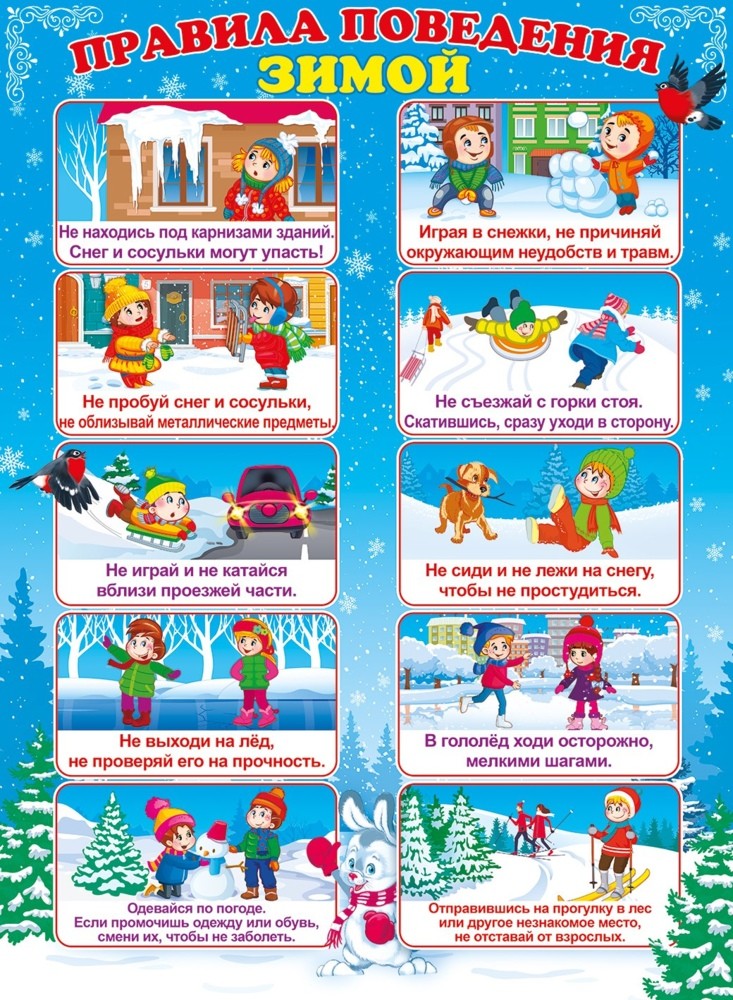 Подготовила:Новикова В. Л.ВоспитательМДОУ «Детский сад № 95»По материалам интернет – ресурсовЯрославль 2023